خلاصه داستان: جوانی در خانواده مسیحی به اسلام روی آورده بود و به سفارش امام صادق (ع) به والدین خود نیکی می کرد به همین خاطر مادر او نیز مسلمان شد.جدول نکات داستان:تصویر کتاب: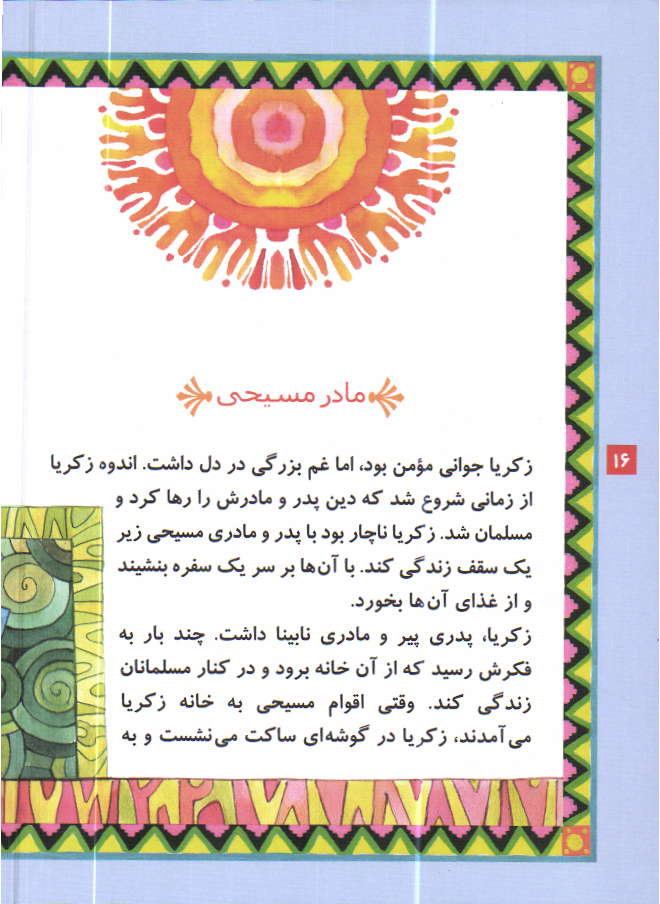 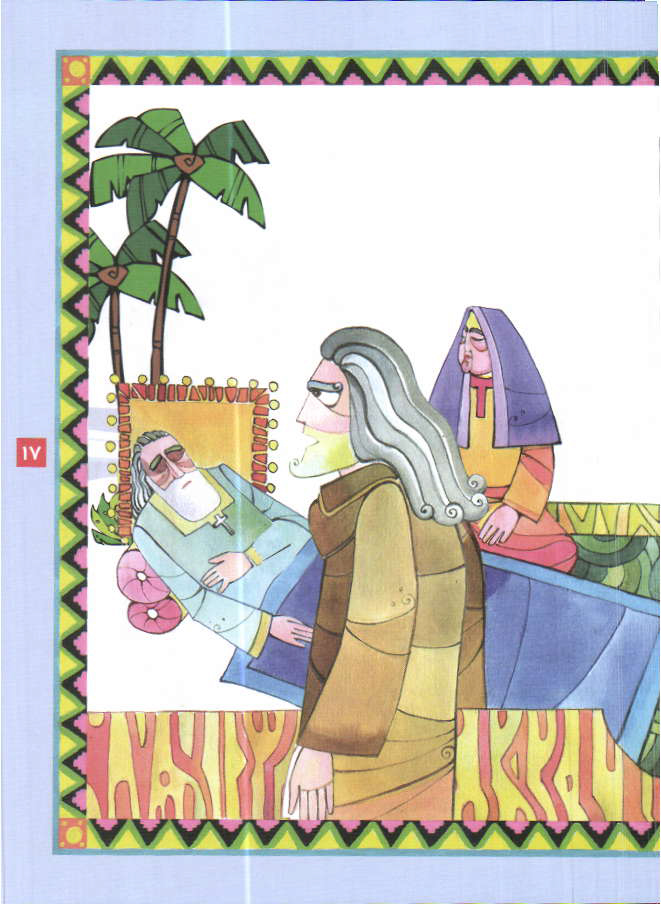 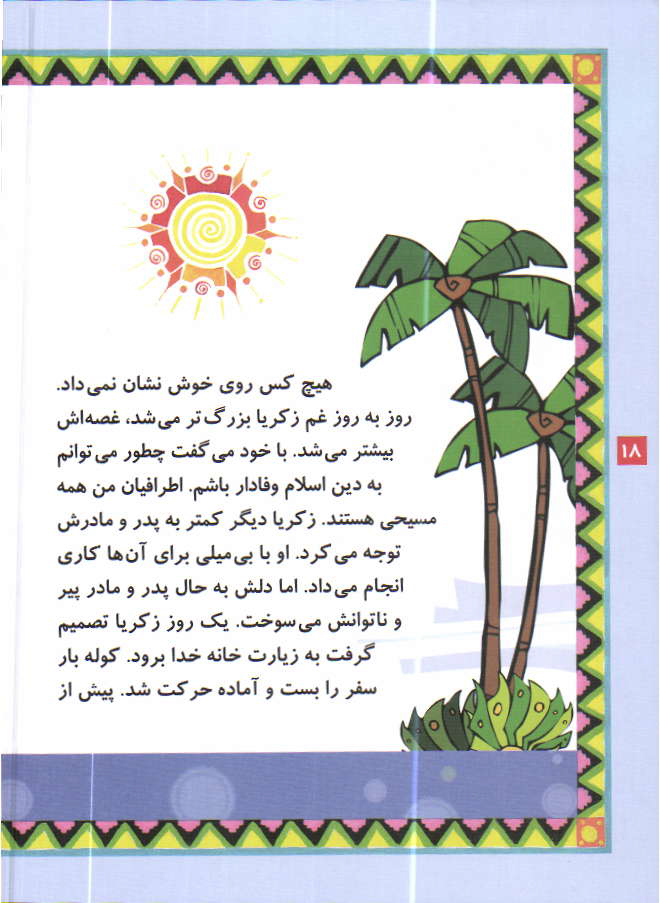 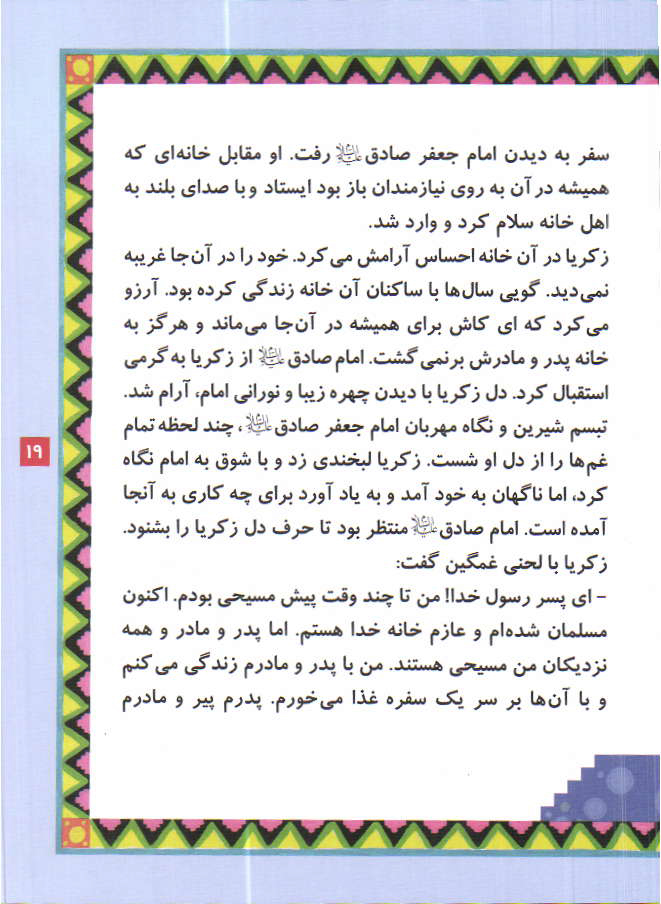 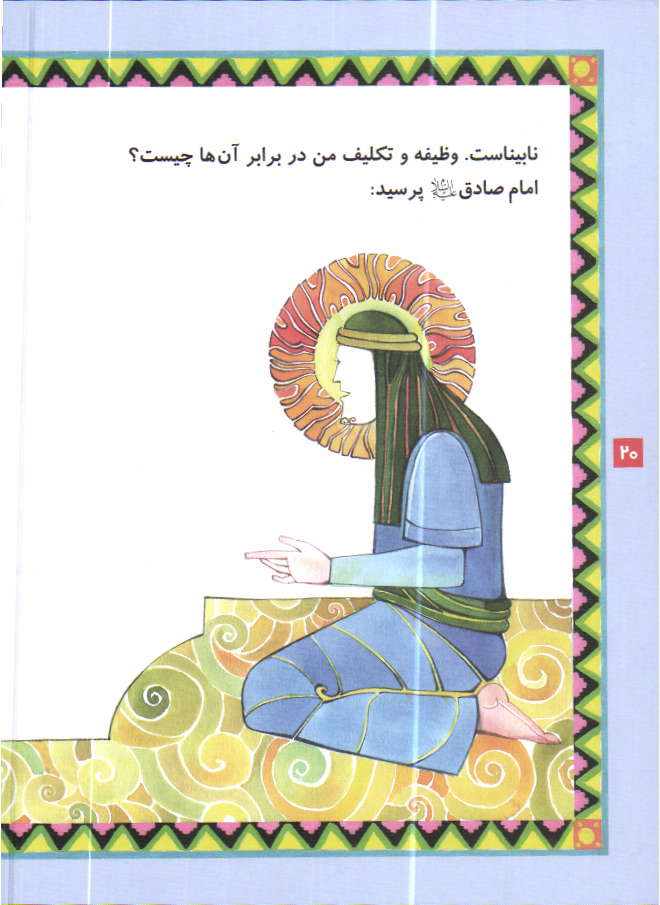 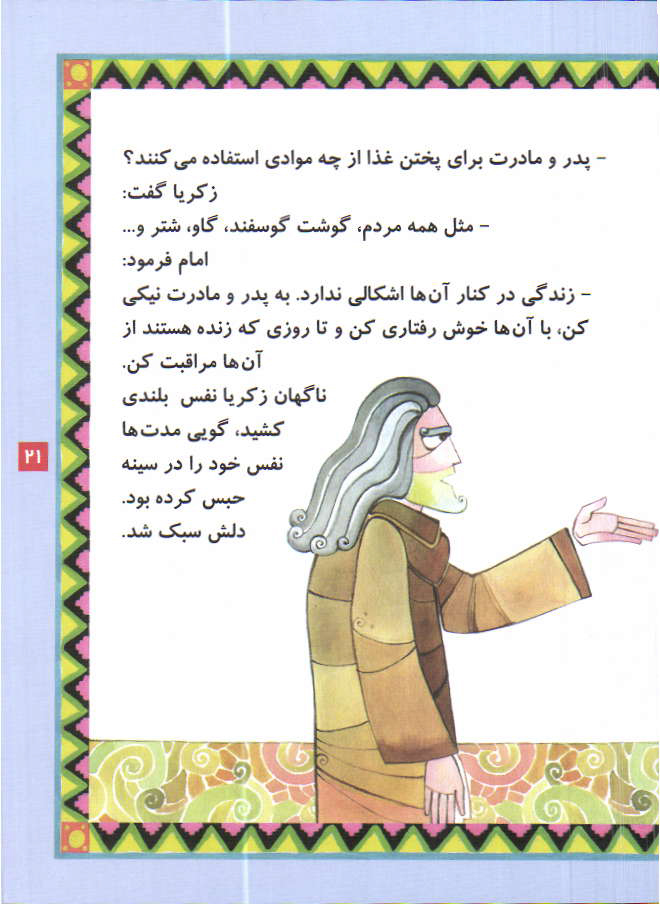 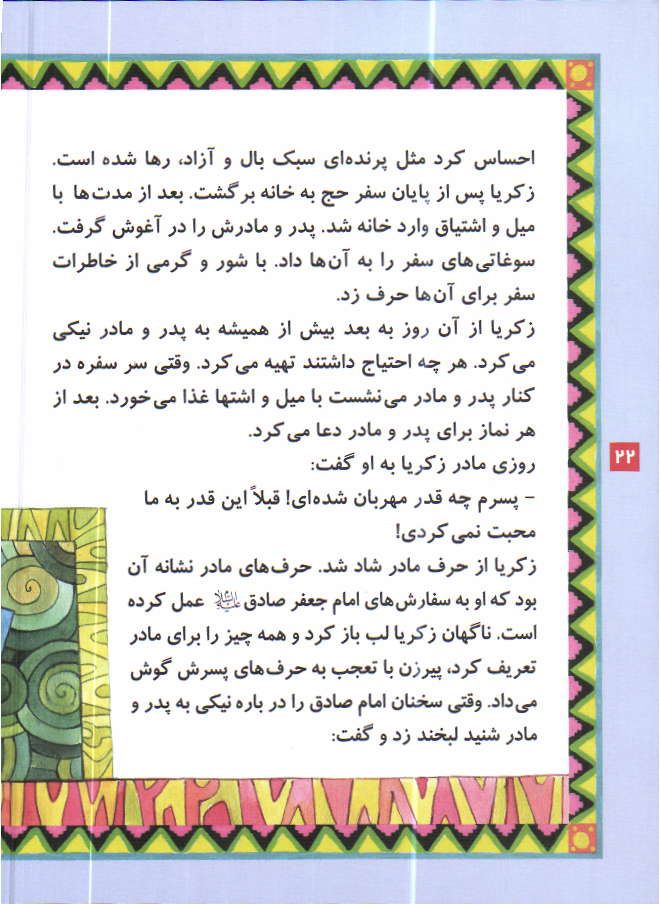 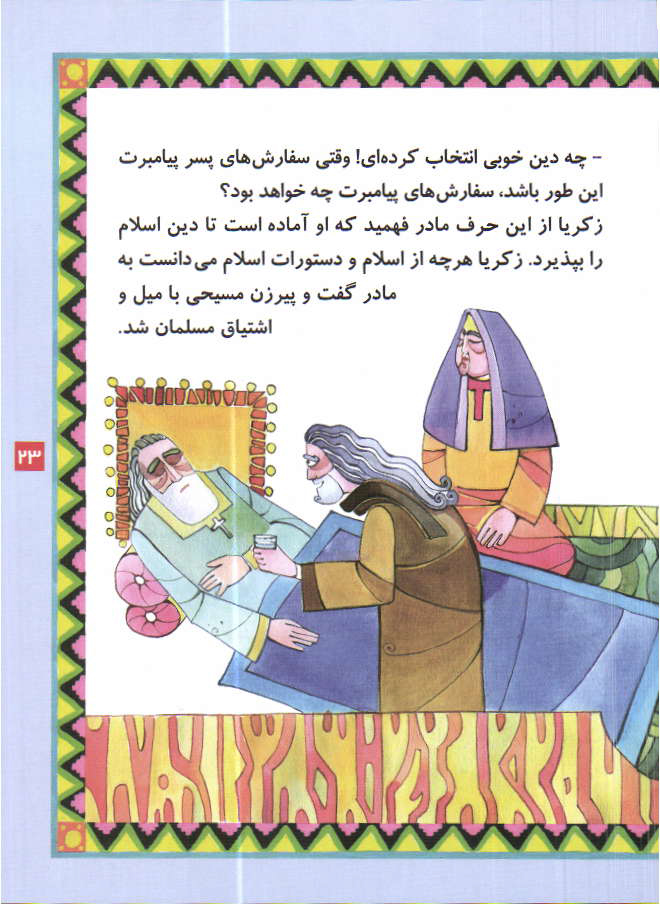 جلوه های بارز معصومآداب ذکر شده در داستاننکات قابل توجه در داستان ( نوع نگارش، عکس و...)